                         
                   Name:   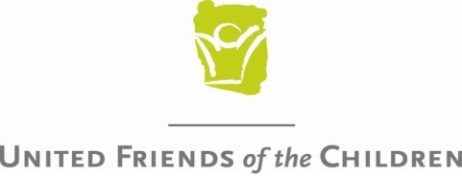 For a successful transition from college, it is important to plan ahead. Thinking about what you have done so far and what still needs some work is the first step to preparing for the future.  Where will you live next year? What will you do?  Looking ahead right now will give you time to explore options and be ready to take the leap forward.  Are you ready to get started?Check out these helpful planning tools:Your college website and campus career center!studentaid.ed.gov/repay-loanswww.coveredtil26.childrennow.orgwww.mint.comwww.idealist.org www.indeed.comUSAStudentJobs.govcollege.monster.comiHipo.comAfterCollege.comIn this exercise, you will be asked to reflect upon and answer a series of questions about the near future.  Don’t worry if you are not 100% sure yet about what you want to do next year or where you want to live — there is still time, and UFC is here to help.  To complete the Next Steps Checkpoint and be eligible for your next disbursement, answer the following questions and submit this form to your CSP counselor.  Your responses will guide us in providing you the best possible support.     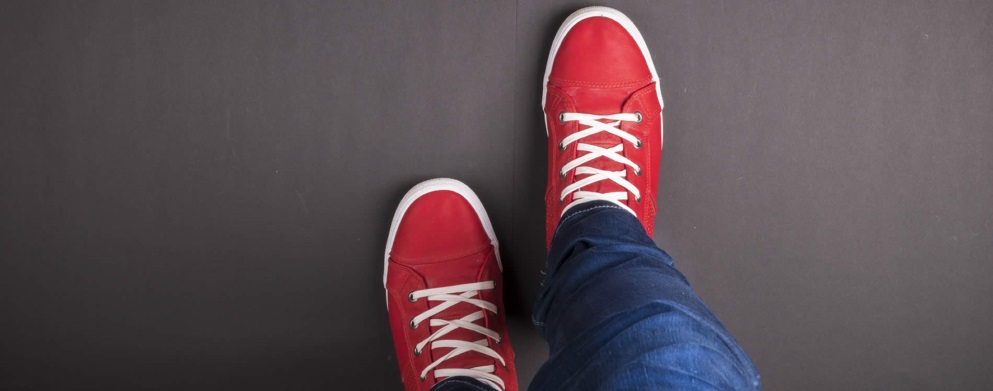  General Information 

                  Address:                             Expected Graduation Date:  
                 
                  Email:                              Expected Degree (BA, BS, AA):  

                  Phone: 
                  
                   I plan to receive my BA/BS or AA in:  
                  
                   If receiving AA, do you have a planned transfer date?         When:    
                  
                   I chose my area of study because:                       
                   
                   My ideal job would be: 
                   
                  
                   What options am I considering for the upcoming year (school, work, etc.)? 
                                 
         Graduate School   I plan/would like to attend graduate school in the future?    (If no, move to the next section)

What graduate programs am I considering (if more than one, list top 3): 
        
University:                                  Program:            
              
Applications Requirements:     Deadline Applied?:                      Expected/Desired start date:                              
                   Have I secured individuals who would be willing to write strong recommendations for me? 
                                      Have I secured individuals who would be willing to act as job references for me?            

 Graduate School (continued)   
List individuals who you could ask below (professors, employers, counselors):
                 
Name of Recommender:                           Contact: 
                  
Name of Recommender:                           Contact:                                               

Have I updated my resume and cover letter with my most recent job and volunteer experiences along                   with relevant coursework?  

Have I contacted my campus career center or UFC to participate in mock in-person/phone interviews?  		       

Have I applied for internships within my desired career field(s)? 

Housing
What are my housing options for the upcoming year?
 
 Am I interested in applying for a UFC summer internship?  

 Do I have some money saved/available for moving in costs? 

Money             
Have I checked my credit report within the past year? 

If no, go to: http://www.annualcreditreport.com for a free credit report.

Health, Safety, and General Well-Being
How confident am I that I will be able to successfully transition into: 
Workforce:     Graduate School:  
Housing:        New budget: 

Next Steps1: 
2: 
3: 
4:   5: 